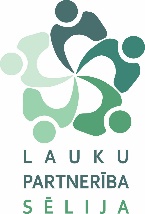 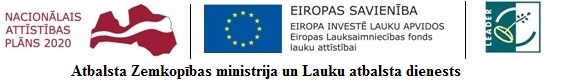 Lauku partnerības „Sēlija“Darba, pieredzes apmaiņas un svētku seminārs  „Kaimiņam roku devu!“Piektdien, 14. Decembrī, pl. 11 00Jēkabpils novada  Rubenes pagasta Kaldabruņas skolā.Pl. 10 30 – Iebraukšana, amatnieku izstādes – tirdziņa iekārtošana, rīta kafija un piparkūkas. Amatniekus un mājražotājus aicinām ierasties ar savu produkciju – lai dižotos, tirgotos un dibinātu kontaktus. Ja  produkcija ir apjomīga vai  grūti transportējama, tad iesakām ņemt līdz prezentācijas materiālus. Pl. 11 00 – Pasākuma atklāšana. LEADER finansējums amatniecības attīstībai un līdz šim sasniegtie rezultāti. LP Sēlija izpilddirektore Ieva Jātniece, Daugavpils un Ilūkstes novadu partnerības „Kaimiņi“ administratīvā vadītāja Inga Krekele.Pl. 11 20 – Lekcija  „Kā amats kļūst par biznesu“. Daina Alužāne, amatniecības centra „Rūme“ koordinatore. Pl. 12 00 – Lekcija „Kas jāmācās amatniekam, un kur to apgūt?“. Inta Paulsone, Latvijas Lauksaimniecības Universitātes lektore, mākslas un pedagoģijas maģistre. Pl 12 30 – LEADER projekta „Gaismas koka darbnīca“ prezentācija klātienē. Praktiskā nodarbība „Cik svarīgs ir labs iepakojums“. Vada grafikas dizainere Solvita Kukle.  Pl. 13 00 – Pusdienas. Būs piparkūkas un pelēkie zirņi, tomēr košākam svētku galdam dalībniekus aicinām paņemt līdzi kaut ko garšīgu.Pl. 13 40 – Kaimiņu muzikanti atklāj amatnieku un mājražotāju izstādi – tirdziņu. Pieredzes apmaiņa un kontaktu dibināšana, diskusijas.Pl 15 00 – Pasākuma noslēgums, kopsavilkums un secinājumi. 